П О С Т А Н О В Л Е Н И Еот 18.12.2020   № 1393г. МайкопО внесении изменений в состав Единой комиссии по осуществлению закупокВ связи с организационно-штатными мероприятиями, постановляю:1. Внести в состав Единой комиссии по осуществлению закупок, утвержденный постановлением Администрации муниципального образования «Город Майкоп» от 27.12.2013 № 978 «О создании единой конкурсной, аукционной, котировочной, по рассмотрению заявок на участие в запросе предложений комиссии муниципального образования «Город Майкоп» (в редакции постановлений Администрации муниципального образования «Город Майкоп» от 27.03.2014 № 196, от 
16.04.2014 № 259, от 17.06.2014 № 414, от 08.05.2015  № 285, от 02.10.2015  № 690, от 10.03.2016 № 154, от 24.05.2016 № 404, от 03.08.2016 № 655, от 07.10.2016 № 869, от 20.02.2017 № 144, от 19.09.2017 № 1121, от 14.03.2018 № 297, от 13.07.2018 № 853, от 23.10.2018 № 1254, от 29.01.2019 № 89, от 20.09.2019 № 1167, от 10.03.2020 № 280) изменение, заменив строку «Т.Г. Василега - начальник отдела закупок Комитета по образованию Администрации муниципального образования «Город Майкоп»» строкой «П.В. Ульянчук - начальник отдела закупок Комитета по образованию Администрации муниципального образования «Город Майкоп»».2. Опубликовать настоящее постановление в газете «Майкопские новости».3. Настоящее постановление вступает в силу со дня его официального опубликования.Глава муниципального образования «Город Майкоп»				    		    	            А.Л. Гетманов 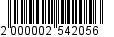 Администрация муниципального образования «Город Майкоп»Республики Адыгея 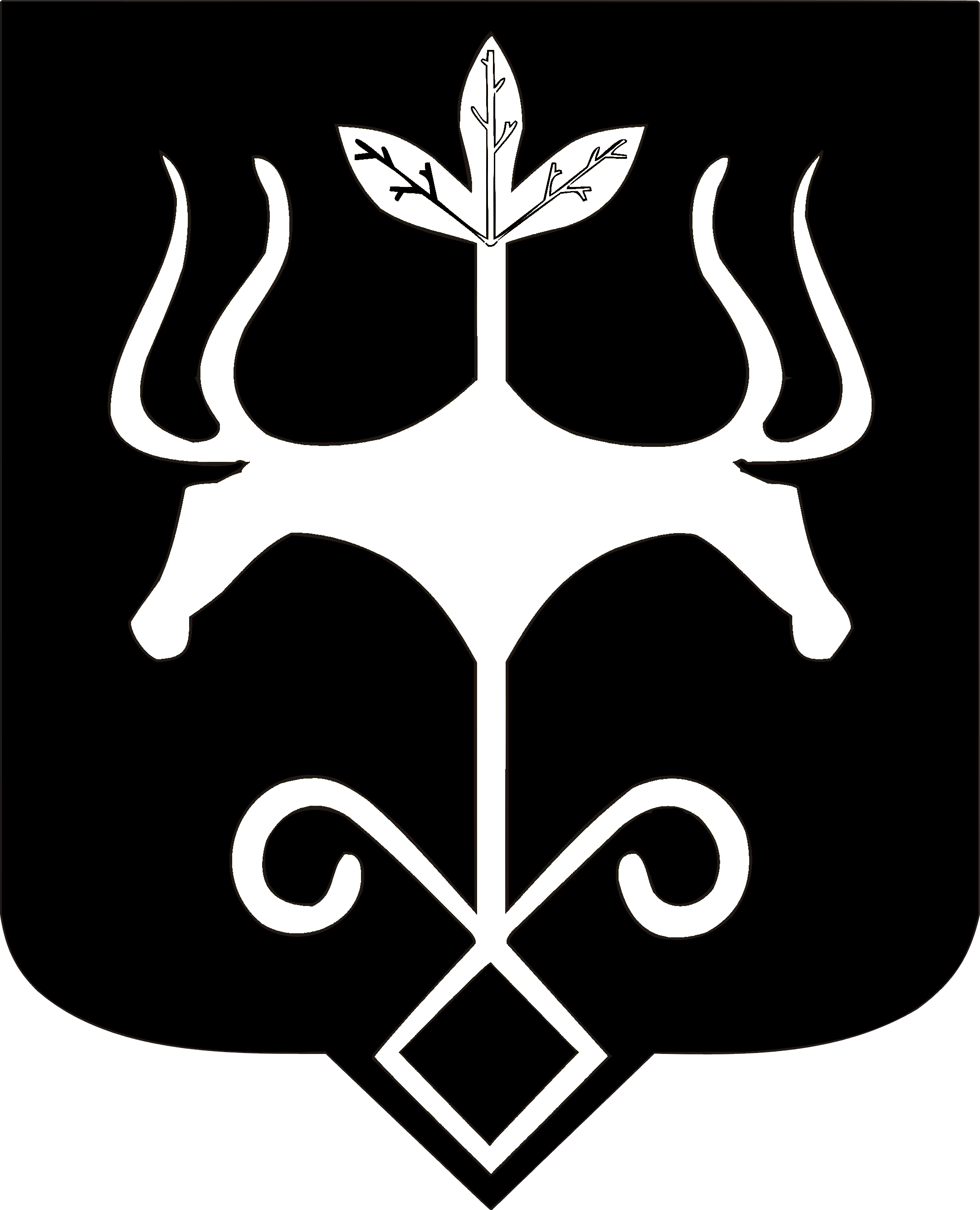 Адыгэ Республикэммуниципальнэ образованиеу 
«Къалэу Мыекъуапэ» и Администрацие